1. Опис навчальної дисципліни2. Мета та завдання навчальної дисципліниМетою викладання навчальної дисципліни «Сучасні інформаційні агенції» є надання  майбутнім фахівцям систематизованого уявлення про функціонування українських й закордонних інформаційних агентств, зокрема розглянути місце і роль інформаційних агентств у системі засобів масової інформації, особливості роботи фахівця з інформації в інформаційних агенціях, технологію підготовки матеріалу для інформаційної агенції.Основними завданнями вивчення дисципліни є:дати грунтовні знання з історії виникнення інформаційних агенцій у світі та в Україні;сформувати уявлення про специфіку функціонування інформаційнихагенцій на сучасному етапі;вивчити особливості роботи фахівця з інформації в інформаційній агенції;засвоїти принципи побудови повідомлень світових та вітчизнянихінформаційних агенцій;навчити користуватися жанровим потенціалом інформаційних текстів;навчити створювати матеріали для інформаційних агенцій.Міждисциплінарні зв’язки: при викладанні курсу «Сучасні інформаційні агенції» необхідно враховувати його зв’язки з дисципліною «Теорія інформації» (функції інформації, інформаційні засоби, історія розвитку інформаційних відносин), «Публічні комунікації  в інформаційному просторі»,  «Інформаційна політика та безпека» (функціонування сучасних засобів масової інформації як найважливішого складника комунікаційної системи країни, реалії інформаційної політики у контексті національної безпеки), «Інформаційно-комунікаційний менеджмент» (основи інформаційно-комунікаційного менеджменту, його складові) та ін.Програма навчальної дисципліниЗмістовий модуль 1. Інформаційні агенції: визначення, історія становлення та класифікація.Інформаційна агенція: загальна характеристика.  Визначення інформаційних агенцій. Інформаційні агенції в системі засобів масової інформації: поняття, місце, значення. Сучасні європейські інформагенції: історія формування та сьогодення.  Передвісники українських інформаційних агентств. Поява інформаційних агенцій як посередників між джерелами інформації та її поширювачами як факт першого розподілу праці у масовоінформаційній  діяльності.  Зародження та розвиток інформаційних агенцій в Україні. Перші українські інформаційні агентства. Радіотелеграфне агентство України (РАТАУ). Діяльність РАТАУ від 40-х років ХХ століття до 1991 року. Українське національне інформаційне агентство в незалежній Україні. Сучасний стан розвитку інформаційних агенцій. Різновиди інформаційних агенцій: за формою функціонування (інтернет, мережеві); за сферою діяльності (універсальні (загального профілю), багатопрофільні, спеціалізовані, тематичні);  за формою власності (державні, недержавні (приватні, незалежні); за масштабом діяльності  (міжнародні, національні, регіональні); за тематикою (новинні і спеціальні – політична стрічка, економічна, спортивна, міжнародна), за об’ємом (кількість повідомлень, сторінок, кілобайтів), за періодичністю (безперервно поступаючі повідомлення, кількість випусків на день, тиждень, місяць),  за способом передачі (електронні телекомунікаційні канали, супутниковий зв’язок, електронні мережі, телеграф, телефон, пошта), за формою (електронний чи надрукований вигляд: бюлетені, вісники, підготовлені для ефіру повідомлення, мультимедійна продукція),  за спрямуванням на окремі групи користувачів (загальнонаціональні та регіональні ЗМІ, електронна преса, органи влади, заклади, комерційні організації). Загальна характеристика провідних світових та українських інформаційних агенцій. Правові засади функціонуванні інформаційних агентств. Змістовий модуль 2. Сучасні інформаційні агенції в Україні та світі.Провідні загальнонаціональні агенції  України: «Укрінформ», «УНІАН», «Інтерфакс-Україна», «Українські новини», «Українські національні новини». Їх роль в інформаційному просторі країни та за кордоном. Діяльність регіональних, субрегіональних та регіональних асоціацій інформаційних агенцій: загальна характеристика діяльності. Сучасні закордонні інформаційні агенції. Найбільші  інформаційні агентства світу: Associated Press (AP), Reuters, Agence France-Presse (AFP), Bloomberg, United Press International (UPI), Deutsche Presse-Agentur (DPA) та ін. Сучасні європейські інформагенції: історія формування та сьогодення. Агенції північної Європи. Агенції Південної Європи. Інформаційні агенції Східної Європи. Новинні агенції Білорусі, Молдови, Киргистану, Таджикістану, Вірменії, Грузії, Азербайджану. Інформаційні агентства країн Азії. Інші інформаційні агенції світу: об’єднані агенції новин, тематичні та спеціалізовані агенції.Змістовий модуль 3. Структура повідомлень інформаційних агенцій.Архітектоніка агенційних новин: загальна характеристика. Стандартні компоненти повідомлення інформаційного агентства. Слаглайн.  Хедлайн.  Дейтлайн.  Лід. Саблід.  Бекґраунд. Основні принципи викладу матеріалу.Змістовий модуль 4. Жанрова палітра повідомлень інформаційних агенцій.Інформаційні жанри як пріоритетні у практиці інформагенцій. Жанрові вимоги до матеріалів інформаційних агенцій. Жанри повідомлень інформаційних агенцій. Замітка як основна форма оперативного повідомлення новин. Різновиди заміток. Термінова інформація: блискавка, термінова новина. Розширена інформація. Портрет як традиційний жанр інформаційних агенцій. Інтерв’ю. Огляд. Жанри статистичної інформації. Анулювання. Поправка. Зміна в системі жанрів інформаційних агенцій.Структура навчальної дисципліни 5. Теми лекційних занять6. Теми практичних занять7. Види і зміст поточних контрольних заходівЗвірити бали за таблицею вище і тут!!!8. Підсумковий семестровий контроль9. Рекомендована літератураОсновна:Гарматій О.В.Агенційна журналістика : навч. посіб.. Львів : Cполом, 2015.  176 с.Тернова А.І. Прес-служби та інформаційні агентства: методичні рекомендації для здобувачів ступеня вищої освіти бакалавра спеціальності  «Журналістика»  освітньо-професійної програми «Журналістика» заочної форми навчання. Запоріжжя : ЗНУ, 2019. 100 с.Шотурма Н.В. Організація роботи прес-служб та інформагентств : хрестоматія до дисципліни. Івано-Франківськ : ПНУ, 2019.  85 с.Додаткова:Вайшенберг З. Новинна журналістика : навчальний посібник  Київ: Академія Української Преси, 2011.  262 с Жиленко І. Р. Особливості подачі новин інформаційними агентствами Рейтер, ІТАР-ТАРС, Укрінформ.  Ученые записки Таврического национального университета им. В. И. Вернадского. Серия «Филология. Социальные коммуникации». –Том 24 (63).  № 4.  Ч. 1.  2011.  С. 409-414.Інформаційні агенції України : вебліографічний список. Івано-Франківськ: Івано-Франківська універсальна наукова бібліотека ім. І. Франка.  2008.  10 с. Каппон Р. Дж. Настанови журналістам Ассошіейтед Пресс : Професійний порадник Київ : Вид. дім «Києво- Могилянська академія», 2005.  158 с.Мелещенко О. Вітчизняні інформаційні агентства новітньої доби. Публіцистика і політика. Київ, 2002.  Вип. 3. С. 67-73.Нестеряк Ю. В. Етапи становлення інформаційних агентств в Україні. Журналістика: наук. зб.  К., 2002.  Вип. 1 (26).  С. 24-31. Нестеряк Ю. М. Агенційна журналістика : курс лекцій. Київ: Інститут журналістики, 2009.  185 с.Нестеряк Ю. В. Інформаційні агентства та інформаційна забезпеченість громадян. Публіцистика і політика.  Вип. 3. Київ, 2002. С. 63-67. Нестеряк Ю. В. Традиції агенційної журналістики Великобританії . Вісник Київського національного університету імені Тараса Шевченка. Серія «Журналістика».  Київ, 2002. Вип. 10.  С. 68-70.Пантелеймонов О. Є. Роль інформаційних агентств телевізійних новин в контексті трансформації світових інформаційних ринків. Актуальні проблеми міжнародних відносин.  К., 2004.  Вип. 50.  Ч. 1.  С. 121-124. Погрібна О. О. Методичні рекомендації до вивчення дисципліни «Прес- служби та інформаційні агентства». Черкаси : Вертикаль, 2011.  32 с.Тернова А. І. Прес-служби та інформаційні агентства : навч.-метод. посіб. для студентів напряму підготовки «Журналістика» денної та заочної форм навчання. Запоріжжя : Copy Art, 2011. 75 с.Тернова А. І. Закордонні інформаційні агентства : курс лекцій. Запоріжжя : Copy Art, 2011. 100 с. D., Gulyas A. The Routledge Companion to Local Media and Journalism. New York : Routledge. 522 р.Czarniawska В. Cyberfactories: How News Agencies Produce News. Gothenburg : Edward Elgar Publishing.  2016. 240 р.Palmer M.B. Before the Birth, and the First Steps of News Agencies: The (London) Times and the First International News Agencies, 1830–50s. International News Agencies. Palgrave Macmillan. 2019. URL:  https://doi.org/10.1007/978-3-030-31178-0_1Paterson C. The International Television News Agencies. The World from London. London: New Dawn Press.2017. 183 p.Shrivastava K. M. News Agencies: From Pigeon to Internet. London : New Dawn Press. 2017. 344 р.Нормативно-правові актиПро інформаційні агентства : Закон України від 28.02.1995 № 74/95-ВР (поточна редакція – від 28.07.2013). URL:   http://zakon4.rada. gov.ua/laws/show/74/95-вр. Про надання Державному інформаційному агентству України (ДІНАУ) статусу національного : Указ Президента України від 14.11.2000 № 1230/2000. URL:  //zakon4.rada.gov.ua/laws/show/1230/2000; http://www.president.gov.ua/documents/794.html. Про державну реєстрацію друкованих засобів масової інформації, інформаційних агентств та розміри реєстраційних зборів: Постанова Кабінету Міністрів України від 17.11.1997 № 1287. URL:  http://www.minjust.gov.ua/7182. Про затвердження Статуту та інші питання Українського національного інформаційного агентства «Укрінформ» : Постанова Кабінету Міністрів України від 15.07.1997 № 749 (поточна редакція від 28.05.2012). URL: http://zakon2.rada.gov.ua/laws/show/749-97-п. Про затвердження Положення про Державний реєстр друкованих засобів масової інформації та інформаційних агентств як суб’єктів інформаційної діяльності : Наказ Міністерства юстиції України від 21.06.2007 № 412/5 (поточна редакція від 01.01.2013). URL:  http://zakon4.rada.gov. ua/laws/show/z0689-07. Про затвердження Положення про державну реєстрацію друкованих засобів масової інформації в Україні та Положення про державну реєстрацію інформаційних агентств як суб’єктів інформаційної діяльності : Наказ Міністерства юстиції України від 21.02.2006 № 12/5. URL:  http://www.minjust.gov.ua/7183.Інформаційні ресурсиАгентство «Асошіейтед Прес». URL:  http://www.ap.orgАгентство «Інтерфакс». URL:  www.interfax-news.comАгентство «Інтерфакс-Україна». URL:  www.interfax.com.uaАгентство «Ітар-ТАРС». URL:  www.itar-tass.comАгентство «Кіодо Цусін». URL:  www.kyodo.co.jpАгентство «РІА-новини». URL:  www.rian.ruАгентство «Сіньхуа». URL:  www.xinhua.orgАгентство «Томсон-Ройтерс». URL:  http://www.reuters.comАгентство «Українські новини». URL:  http://ukranews.comАгентство «Укрінформ». URL:  www.ukrinform.uaАгентство «УНІАН». URL:  www.unian.netАгентство «Франс Прес». URL:  http://www.afp.comАльянс Середземноморських інформаційних агентств www.aman-alliance.orgЗаконодавча база Верховної ради України http://zakon1.rada.gov.ua/cgi-bin/laws/main.cgiОб’єднання європейських інформаційних агентств. URL:  http://www.newsalliance.orgОрганізація інформаційних агентств Азійсько-Тихоокеанського регіону. URL:  www.oananews.orgПричорноморська асоціація національних інформаційних агентств – ПАНІА. URL: http://bsannanews.Телевізійна мережа новин «BBC». URL: http://news.bbc.co.ukТелевізійна мережа новин «CNN». URL: http://www.cnn.comТелевізійна мережа новин «Аль-Джазіра». URL:  http://english.aljazeera.netФедерація арабських інформаційних агентств. URL: www.fananews.com1233Галузь знань, спеціальність, освітня програма рівень вищої освіти Нормативні показники для планування і розподілу дисципліни на змістові модулі Характеристика навчальної дисципліниХарактеристика навчальної дисципліниГалузь знань, спеціальність, освітня програма рівень вищої освіти Нормативні показники для планування і розподілу дисципліни на змістові модулі очна (денна) форма здобуття освітизаочна (дистанційна) форма здобуття освітиГалузь знань02 Культура і мистецтвоКількість кредитів – 3 Обов’язкова  Обов’язкова  Галузь знань02 Культура і мистецтвоКількість кредитів – 3 Цикл дисциплінПрофесійної підготовки спеціальностіЦикл дисциплінПрофесійної підготовки спеціальностіСпеціальність029 Інформаційна, бібліотечна та архівна справаЗагальна кількість годин – 90Семестр:Семестр:Загальна кількість годин – 906-й6-йЗмістових модулів – 4ЛекціїЛекціїОсвітньо-професійна програмаІнформаційно-комунікаційна справаЗмістових модулів – 412 год.2 год.Освітньо-професійна програмаІнформаційно-комунікаційна справаЗмістових модулів – 4ПрактичніПрактичніРівень вищої освіти: бакалаврський Кількість поточних контрольних заходів – 814 год.4 год.Рівень вищої освіти: бакалаврський Кількість поточних контрольних заходів – 8Самостійна роботаСамостійна роботаРівень вищої освіти: бакалаврський Кількість поточних контрольних заходів – 864 год.84 год.Рівень вищої освіти: бакалаврський Кількість поточних контрольних заходів – 8Вид підсумкового семестрового контролю: Вид підсумкового семестрового контролю: Рівень вищої освіти: бакалаврський Кількість поточних контрольних заходів – 8ЗалікЗалікЗаплановані робочою програмою результати навчання та компетентностіМетоди і контрольні заходиПрограмні компетентності:ЗК1. Здатність до абстрактного мислення, аналізу та синтезу.ЗК2. Здатність застосовувати знання у практичних ситуаціях.ЗК3. Знання та розуміння предметної області та професійної діяльності.ЗК7. Здатність до пошуку, опрацювання та аналізу інформації з різних джерел.Методи: словесні методи (лекція, робота з підручниками), практичні методи (творчі завдання), логічні методи (індуктивні, дедуктивні), метод формування пізнавального інтересу (навчальна дискусія), пояснювально-ілюстративний метод, методи моделювання проблемної ситуації, наочні методи. Конкретизація навчальних методів: аналіз, синтез, порівняння, узагальнення явищ, фактів, викладених у різних джерелах інформації, з метою підготовки відповідей на поставлені напередодні запитання; підготовка презентацій та інфографік.Контрольні заходи: тести, захисти групових практичних завдань, самоаналіз, взаємоконтроль.Програмні результати навчанняРН5. Узагальнювати, аналізувати і синтезувати інформацію в діяльності, пов’язаній із її пошуком, накопиченням, зберіганням та використанням.РН6. Знати, розуміти та застосовувати в практичній діяльності законодавчі та галузеві нормативні документи.РН9. Оцінювати можливості застосування новітніх інформаційно-комп’ютерних та комунікаційних технологій для вдосконалення практик виробництва інформа РН14. Вільно спілкуватися з професійних питань, включаючи усну, письмову та електронну комунікацію українською мовою та однією з іноземних мов.РН18. Навчатися з метою поглиблення набутих та здобуття нових фахових знань.Методи: пояснювально-ілюстративний метод, репродуктивний метод, метод проблемного викладу, дослідницький метод, дискусії, методи моделювання проблемної ситуації. Конкретизація навчальних методів: моделювання типових ситуацій інформаційної діяльності відповідно до вимог сучасного законодавства; використання кейс-методів (ситуаційні завдання).Контрольні заходи: тести, опитування, самоконтроль (усний, письмовий), захист творчих завдань.Змістовий модуль Усього годин Аудиторні (контактні) години Аудиторні (контактні) години Аудиторні (контактні) години Аудиторні (контактні) години Аудиторні (контактні) години Аудиторні (контактні) години Самостійна робота, год Самостійна робота, год Система накопичення балів Система накопичення балів Система накопичення балів Змістовий модуль Усього годин Усього годин Усього годин Лекційні  заняття, год Лекційні  заняття, год Семінарські/ Практичні /Лабораторні заняття, год Семінарські/ Практичні /Лабораторні заняття, год Самостійна робота, год Самостійна робота, год Теор. завня,  к-ть балів Практ. зав-ня, к-ть балів Усього балів Змістовий модуль Усього годин Усього годин Усього годин о/д.ф. з/дист ф. о/д ф. з/дист ф. о/д ф. з/дист ф. Теор. завня,  к-ть балів Практ. зав-ня, к-ть балів Усього балів 1 2 3 3 4 5 6 7 8 9 10 11 12 1 2 о/д ф з/ди ст ф. 4 5 6 7 8 9 10 11 12 1 15 84424271146102 15 8-4-4-715412163 15 4-2-2-1115414184 15 622-4291341216Усього за змістові модулі 60 2661221443454164460Підсумковий семестровий контроль залік/екзамен 30 30 30 40 Загалом 90 90 90 90 90 90 100 100 100 №змістового модуляНазва темиКількість годинКількість годин№змістового модуляНазва темиденна формазаочна форма11.Інформаційні агенції: визначення, історія становлення. 2.Різновиди інформаційних агенцій.22221.Сучасні інформаційні агенції в Україні.2.Сучасні інформаційні агенції світу.223Структура повідомлень інформаційних агенцій.24Жанрова палітра повідомлень інформаційних агенцій.2Разом122№змістового модуляНазва темиКількість годинКількість годин№змістового модуляНазва темиденна формазаочна форма11.Інформаційні агенції: визначення, історія становлення. 2.Різновиди інформаційних агенцій.22221.Сучасні інформаційні агенції в Україні.2.Сучасні інформаційні агенції світу.223Структура повідомлень інформаційних агенцій.24Жанрова палітра повідомлень інформаційних агенцій: замітка, блискавка, термінова новина.Жанрова палітра повідомлень інформаційних агенцій: портрет, інтерв’ю, огляд222Разом144№ змістового модуляВид поточного контрольного заходуЗміст поточного контрольного заходуКритерії оцінюванняУсього балів123451Виконання практичного завдання 1(порівняльний аналіз визначень понять теми, підготовка есе)Підготуйте письмові відповіді на питання:Зробіть порівняльний аналіз п’яти визначень поняття «інформаційна агенція» із різних джерел та довідкової літератури у тому числі із Закону України «Про інформаційне агентства».Вкажіть причини, мету і завдання створення Радіотелеграфного агентства України (РАТАУ). Яку мету переслідували перші українські інформаційні агентства? З’ясуйте, у чому полягають відмінності зародження і розвитку української агенційної журналістики від світового зразка. Підготуйте презентаціюу вигляді есе на тему «Діяльність першого інформаційного агентства Agence Havas» ( 7-10 слайдів).Письмові  відповіді – 2 балиПрезентація завдання -  3 бали51Виконання практичного завдання 2 (підготовка есе)Підготуйте презентацію  у вигляді есе на тему «Різновиди інформаційних агенцій» В ній назвіть попередників українських інформаційних агенцій і вкажіть дослідників історії становлення української агенційної журналістики. (8-10 слайдів).Презентація завдання – 5 балів.5Усього за ЗМ 1контр.заходів2102Виконання практичного завдання 3 (підготовка інформаційної довідки)Підготуйте інформаційну довідку про три провідні інформаційні агенції України за такою схемою:історія інформаційного агентства;структура сайта (рубрики) агентства;види продукції інформагенції;види послуг агенції;умови отримання продукції інформагенції.Відповідь оформити у вигляді презентації (12-15 слайдів)Презентація завдання – 5 балів.52Виконання практичного завдання 4(підготовка інформаційної довідки)Тест 1 за теоретичними питаннями ЗМ 1 в системі МудлПідготуйте інформаційну довідку про три провідні інформаційні агенції світу за такою схемою:історія інформаційного агентства;структура сайта (рубрики) агентства;види продукції інформагенції;види послуг агенції;умови отримання продукції інформагенції.Відповідь оформити у вигляді презентації (12-15 слайдів)
Підсумкове тестуванняЛабораторне завдання – 5 балів.Підсумкове тестування -10 балів15Усього за ЗМ 2контр.заходів220У таблиці вище – 16 балів3Виконання практичного завдання 5(аналіз матеріалів провідних українських інформаційних агенцій)Дайте визначення таким поняттям: структура повідомлення; слаглайн; хедлайн; дейтлайн; лід; саблід; бекґраунд; правило«перевернутої піраміди»; правила «наближення інтересів». (Див .: Гарматій О.В.Агенційна журналістика : навч. посіб.Львів : Cполом, 2015. С. 110-130). Наведіть приклади з матеріалів українських інформаційних агенцій.Презентувати завдання у вигляді презентації (8 слайдів)Презентація завдання – 5 балів53Виконання практичного завдання 6(порівняльний аналіз жорстких та м’яких лідів)Перелічіть вимоги до змісту та форми заголовка повідомлення інформаційного агентства. Чому, на вашу думку, лід вважається найголовнішою частиною новини, основним структурним елементом інформаційного повідомлення? Укажіть відмінності між жорстким і м’яким лідами. Назвіть різновиди «шаблонів» ліду.  Які відомості містяться у сабліді? Схарактеризуйте роль і значення в повідомленні бекґраунду. Презентувати завдання у вигляді презентації (8 слайдів).Презентація завдання – 5 балів5Усього за ЗМ 3контр.заходів1104Виконання практичного завдання 7 (порівняльний аналіз матеріалів інформагенцій)Підготуйте підбірку жанрових різновидів повідомлень українських та світових інформагенцій (з роздруківок он-лайн матеріалів інформаційних агенцій): замітка, термінова інформація, розширена інформація, жанри статистичної інформації, інтерв’ю, огляд преси, портрет. Проведіть огляд матеріалів інформагенцій на предмет дотримання вимог до структури інформаційних повідомлень (на прикладі довільно обраного інформаційної агенції). За отриманою інформацією підготуйте письмовий звіт.Вирішити ситуативну задачу: написати термінове повідомлення для інформаційної агенції на актуальну тему, дотримуючись вимог до структури агенційного повідомлення та використовуючи загальноприйняті принципи викладу матеріалу. (8-10 слайдів)Презентація огляду і звіту –3 балиПрезентація повідомлення – 2 бали54Виконання практичного завдання 8(підготовка есе)Тест 2 за теоретичними питаннями ЗМ 2 в системі МудлПідготовка есе у форматів написання портрету відомої персони для одного із українських або світових інформаційних агентств. Презентувати завдання у вигляді презентації (10-12 слайдів)Підсумкове тестуванняПрезентація завдання – 5 балівПідсумкове тестування -10 балів15Усього за ЗМ 4контр.заходів320Усього за змістові модулі контр.заходів960ФормаВиди підсумковихконтрольнихзаходівЗміст підсумковогоконтрольного заходуКритеріїоцінюванняУсього балівЗалікТеоретичні завданняУсна частина заліку передбачає проходження підсумкового тесту, питання, що формуються за теоретичним матеріалом усіх змістових модулів (Розділ 3 РП). Залік проводиться в усній і письмовій формах при очній/дистанційній формі навчання. Усний залік складається з відповіді на тестові питання, за який студент може отримати 10 б (20 питань по 0,5 бала за правильну відповідь), та письмової практичної частини, (при дистанційному навчанні – відповіді надсилаються як завдання в систему Мудл). За текст студент може отримати максимум 10 б.Усього за залік можна отримати до 20 балів.20ЗалікІндивідуальне практичне завданняпередбачає аналіз структури та оформлення сайтів інформаційних агентств Reuters, Associated Press та Agence France Presse»Студент може отримати до 20 балів Здається воно за два тижні до дати заліку. Студенти виконують його самостійно, окремо кожним із них. Індивідуальне завдання перевіряється на правильність виконання і оцінюється у 20 балів.  20Усього за підсумковий семестровий контроль240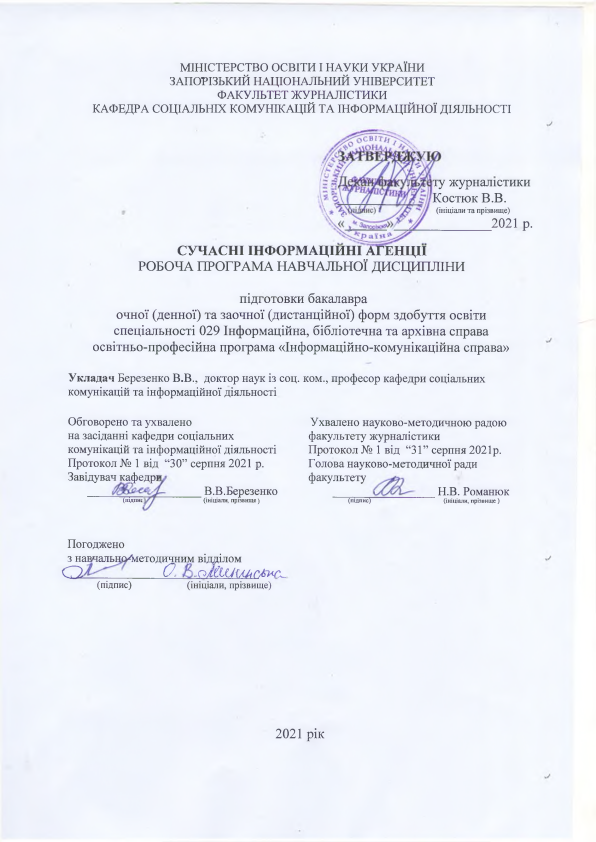 